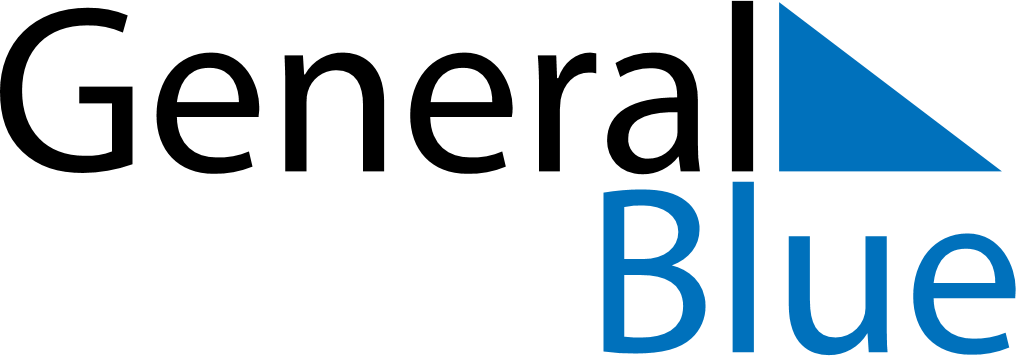 August 2024August 2024August 2024August 2024August 2024August 2024Storvik, Gaevleborg, SwedenStorvik, Gaevleborg, SwedenStorvik, Gaevleborg, SwedenStorvik, Gaevleborg, SwedenStorvik, Gaevleborg, SwedenStorvik, Gaevleborg, SwedenSunday Monday Tuesday Wednesday Thursday Friday Saturday 1 2 3 Sunrise: 4:31 AM Sunset: 9:29 PM Daylight: 16 hours and 58 minutes. Sunrise: 4:33 AM Sunset: 9:26 PM Daylight: 16 hours and 52 minutes. Sunrise: 4:36 AM Sunset: 9:24 PM Daylight: 16 hours and 47 minutes. 4 5 6 7 8 9 10 Sunrise: 4:38 AM Sunset: 9:21 PM Daylight: 16 hours and 42 minutes. Sunrise: 4:41 AM Sunset: 9:18 PM Daylight: 16 hours and 37 minutes. Sunrise: 4:43 AM Sunset: 9:16 PM Daylight: 16 hours and 32 minutes. Sunrise: 4:46 AM Sunset: 9:13 PM Daylight: 16 hours and 27 minutes. Sunrise: 4:48 AM Sunset: 9:10 PM Daylight: 16 hours and 22 minutes. Sunrise: 4:50 AM Sunset: 9:07 PM Daylight: 16 hours and 16 minutes. Sunrise: 4:53 AM Sunset: 9:05 PM Daylight: 16 hours and 11 minutes. 11 12 13 14 15 16 17 Sunrise: 4:55 AM Sunset: 9:02 PM Daylight: 16 hours and 6 minutes. Sunrise: 4:58 AM Sunset: 8:59 PM Daylight: 16 hours and 0 minutes. Sunrise: 5:00 AM Sunset: 8:56 PM Daylight: 15 hours and 55 minutes. Sunrise: 5:03 AM Sunset: 8:53 PM Daylight: 15 hours and 50 minutes. Sunrise: 5:05 AM Sunset: 8:50 PM Daylight: 15 hours and 44 minutes. Sunrise: 5:08 AM Sunset: 8:47 PM Daylight: 15 hours and 39 minutes. Sunrise: 5:10 AM Sunset: 8:45 PM Daylight: 15 hours and 34 minutes. 18 19 20 21 22 23 24 Sunrise: 5:13 AM Sunset: 8:42 PM Daylight: 15 hours and 28 minutes. Sunrise: 5:15 AM Sunset: 8:39 PM Daylight: 15 hours and 23 minutes. Sunrise: 5:18 AM Sunset: 8:36 PM Daylight: 15 hours and 17 minutes. Sunrise: 5:20 AM Sunset: 8:33 PM Daylight: 15 hours and 12 minutes. Sunrise: 5:23 AM Sunset: 8:30 PM Daylight: 15 hours and 7 minutes. Sunrise: 5:25 AM Sunset: 8:27 PM Daylight: 15 hours and 1 minute. Sunrise: 5:28 AM Sunset: 8:24 PM Daylight: 14 hours and 56 minutes. 25 26 27 28 29 30 31 Sunrise: 5:30 AM Sunset: 8:21 PM Daylight: 14 hours and 50 minutes. Sunrise: 5:33 AM Sunset: 8:18 PM Daylight: 14 hours and 45 minutes. Sunrise: 5:35 AM Sunset: 8:15 PM Daylight: 14 hours and 39 minutes. Sunrise: 5:37 AM Sunset: 8:12 PM Daylight: 14 hours and 34 minutes. Sunrise: 5:40 AM Sunset: 8:09 PM Daylight: 14 hours and 28 minutes. Sunrise: 5:42 AM Sunset: 8:06 PM Daylight: 14 hours and 23 minutes. Sunrise: 5:45 AM Sunset: 8:03 PM Daylight: 14 hours and 17 minutes. 